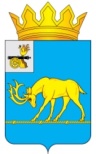 МУНИЦИПАЛЬНОЕ ОБРАЗОВАНИЕ «ТЕМКИНСКИЙ РАЙОН» СМОЛЕНСКОЙ ОБЛАСТИТЕМКИНСКИЙ РАЙОННЫЙ СОВЕТ ДЕПУТАТОВР Е Ш Е Н И Еот 28 февраля 2023 года                                                                                          № 19О работе комиссии по делам несовершеннолетних и защите их прав муниципального образования «Темкинский район» Смоленской области за 2022 год Рассмотрев информацию о работе  комиссии по делам несовершеннолетних и защите их прав муниципального образования «Темкинский район» Смоленской области за 2022 год, в соответствии с Уставом муниципального образования «Темкинский район»  Смоленской области (новая редакция) (с изменениями), решением постоянной комиссии по законности и правопорядку Темкинский районный Совет депутатов  р е ш и л: Информацию о работе комиссии по делам несовершеннолетних и защите их прав муниципального образования «Темкинский район» Смоленской области за 2022 год принять к сведению.Настоящее решение вступает в силу со дня обнародования и подлежит размещению на официальном сайте в информационно-телекоммуникационной сети «Интернет».3. Контроль за исполнением настоящего решения возложить на постоянную     комиссию по законности  и  правопорядку (председатель А.Ф. Горностаева).Глава      муниципального     образования «Темкинский район» Смоленской областиПредседатель     Темкинского районного   Совета  депутатов         С.А. ГуляевЛ.Ю. Терёхина